ADATLAP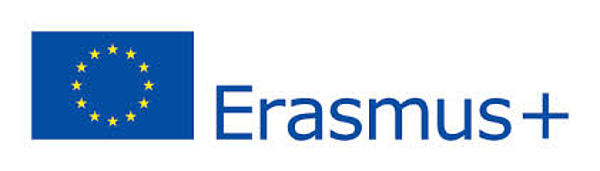 Lies mit uns! (Erasmus +) projektre jelentkezéshezSzülői nyilatkozat:Hozzájárulok, hogy gyermekem jelentkezzen a „Lies mit uns!” című nemzetközi projektre, vállalom, hogy 2020 májusában 7 napra tudunk fogadni és ellátni egy külföldi diákot otthonunkban.………………………………………..…………...           		    …………………………………………….                                      Dátum                                                                 	      AláírásNév:Egy fotó rólad:Egy fotó rólad:Születési hely, idő:Egy fotó rólad:Egy fotó rólad:Osztály/Osztályfőnök: Egy fotó rólad:Egy fotó rólad:Lakcím:Egy fotó rólad:Egy fotó rólad:Kollégista vagy? igen /nemEgy fotó rólad:Egy fotó rólad:E-mail:Egy fotó rólad:Egy fotó rólad:Telefonszám:Telefonszám:Telefonszám:Tanulmányi átlagod az elmúlt év végén:Tanulmányi átlagod az elmúlt év végén:Tanulmányi átlagod az elmúlt év végén:Hiányzásaid száma az elmúlt év végén:Hiányzásaid száma az elmúlt év végén:Hiányzásaid száma az elmúlt év végén:Nyertél-e korábban bármilyen külföldre szóló ösztöndíjat? Ha igen, milyet?  (pl. Goethe, Baden-Württemberg)Nyertél-e korábban bármilyen külföldre szóló ösztöndíjat? Ha igen, milyet?  (pl. Goethe, Baden-Württemberg)Nyertél-e korábban bármilyen külföldre szóló ösztöndíjat? Ha igen, milyet?  (pl. Goethe, Baden-Württemberg)Osztályfőnök aláírása:Osztályfőnök aláírása:Osztályfőnök aláírása:Állandó betegség/ allergia/ gyógyszerérzékenység:Állandó betegség/ allergia/ gyógyszerérzékenység:Állandó betegség/ allergia/ gyógyszerérzékenység:……………………..…………………..               …………………………………………….Dátum                                                            Saját aláírás……………………..…………………..               …………………………………………….Dátum                                                            Saját aláírás……………………..…………………..               …………………………………………….Dátum                                                            Saját aláírás